上海市市场监管局发布皮革鞋靴监督抽查情况针对消费者投诉、举报集中及质量问题较多的产品，近期，上海市市场监管局集中组织力量对杨浦、黄浦、徐汇、闵行、青浦5个区域7家企业销售的38个品牌40批次皮革鞋靴进行了监督抽查。经检测，有4批次不合格，不合格检出率为10%，检测项目涉及帮底剥离强度、感官质量、鞋帮拉出强度、外底耐磨性能、鞋跟结合力、成型底鞋跟硬度、衬里和内垫材料的耐摩擦色牢度、勾心、可分解有害芳香胺染料、游离或可部分水解的甲醛等12大类。本次抽检不合格项目主要是帮底剥离强度、耐折性能2项。一是帮底剥离强度不合格，有3批次。如上海国际时尚中心园区管理有限公司在上海国际时尚中心销售的标称由胜道（扬州）体育用品开发有限公司生产（或供货）的“ ”牌女装皮鞋（型号规格：CH4576M/235mm(2)），帮底剥离强度实测：左脚36(N/cm)、右脚33（N/cm）（标准值均应≥40N/cm），与标准要求不符。帮底剥离强度测试鞋帮与鞋底的粘着牢度。该指标不合格，鞋子穿着过程中，子口部位容易开口开胶，导致帮面与鞋底分离，严重影响穿着。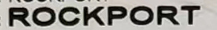 二是耐折性能不合格，有2批次。如上海太平洋百货有限公司在太平洋百货销售的标称由浙江卓诗尼鞋业有限公司生产（或供货）的“”牌女鞋	（型号规格：262D22483B8/240mm)，耐折性能实测：左脚折后内侧帮底开胶9.1mm、右脚折后外侧帮底开胶9.0mm（标准要求折后不应出现帮面裂浆、裂面，底墙、帮底或鞋底开胶长度不应大于5.0mm），与标准要求不符。耐折性能是鞋类产品穿着寿命的综合质量指标。耐折性能不合格，鞋类穿着过程中，容易发生鞋底断裂、帮面裂浆或帮底开胶等问题。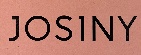 根据抽查结果，市场监管部门已责令相关经营者立即停止销售不合格产品，对库存产品、在售产品进行全面清理，按照相关法律法规要求主动采取措施，保护消费者合法权益，并对生产、销售不合格产品的经营者移送所在地市场监管部门依法调查处理。同时，上海市场监管部门提醒消费者在选购皮鞋鞋靴时，应注意以下几点：一、选购鞋靴时一定要试穿。每个人的脚型有差异，鞋子是否合脚只有穿上才知道。应注意查看同双鞋各部位大小、长短、色泽是否一致，面层材料有无破损、松面、裂浆。二、挑选适合的材质。小牛皮制成的鞋，看起来比较光滑，弹性也好，通常穿的时间较长，不会轻易变形；磨砂皮制成的鞋，摸起来有一点点粗糙，但是比较耐穿，平时护理也较容易，但是长时间穿着后会有明显的痕迹，甚至变色；羊皮制成的鞋，皮质最为柔软，穿起来特别舒服，透气效果也好，但是需要好好打理，尤其表面容易破损，天气和路况不好的时候最好少穿。三、应注意查看勾心。将鞋平放在坚固的桌上，使劲按勾心部位，合格的鞋应不软、不变形。勾心是安装在皮鞋外底与内中底间起支撑定型作用的关键部位件。勾心不合格，容易引发崴脚、摔跤等情况。